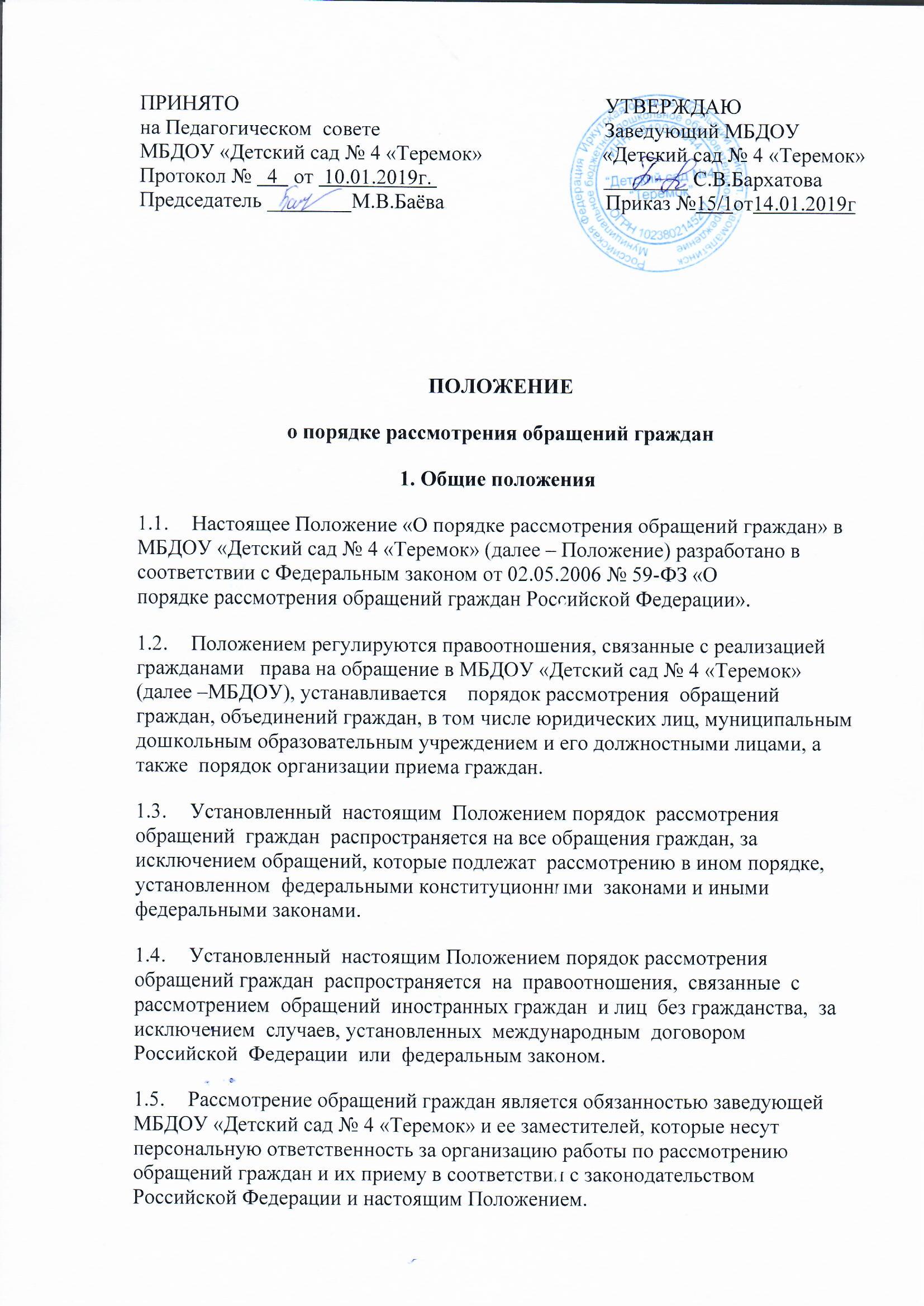 1.6.     В настоящем Положении используются следующие основные термины:обращение гражданина (далее — обращение) — направленные в МБДОУ в письменной форме или в форме электронного документа предложение, заявление или жалоба, а также устное обращение гражданина в муниципальное учреждение;предложение — рекомендация гражданина по совершенствованию    деятельности  ДОУ, нормативно-правовых актов   учреждения;заявление — просьба гражданина о содействии в реализации его конституционных прав и свобод или конституционных прав и свобод других лиц, либо сообщение о нарушении законов и иных нормативных правовых актов, недостатках в работе МБДОУ и должностных лиц, либо критика деятельности МБДОУ и должностных лиц; жалоба — просьба гражданина о восстановлении или защите его нарушенных прав, свобод или законных интересов либо прав, свобод или законных интересов других лиц;должностное лицо — лицо, постоянно, временно или по специальному полномочию осуществляющее функции представителя МБДОУ либо выполняющее организационно-распорядительные, административно-хозяйственные функции в МБДОУ. 2. Право  граждан   на  обращение, права и гарантии безопасности гражданина в связи с рассмотрением его обращения2.1        Граждане имеют право обращаться в МБДОУ лично, а также  направлять  индивидуальные  и коллективные обращения,  включая обращения объединений граждан, в том числе юридических лиц.2.2        Граждане  реализуют  право на  обращение свободно  и добровольно,  не  нарушая  прав и свободы  других лиц.2.3        Рассмотрение  обращений граждан осуществляется  бесплатно.2.4        При рассмотрении обращения МБДОУ или должностным лицом гражданин имеет право:представлять дополнительные документы и материалы либо обращаться с просьбой об  их истребовании, в том числе в электронной форме;знакомиться с документами и материалами, касающимися рассмотрения обращения, если это не затрагивает права, свободы и законные интересы других лиц и если в указанных документах и материалах не содержатся сведения, составляющие государственную или иную охраняемую федеральным законом тайну;получать письменный ответ по существу поставленных в обращении вопросов, за исключением случаев, указанных в главе 7 настоящего Положения, уведомление о переадресации письменного обращения в государственный орган, орган местного самоуправления или должностному лицу, в компетенцию которых входит решение поставленных в обращении вопросов;обращаться с жалобой на принятое по обращению решение или на действие (бездействие) в связи с рассмотрением обращения в административном и (или) судебном порядке в соответствии с законодательством Российской Федерации;обращаться с заявлением о прекращении рассмотрения обращения.2.5   Запрещается преследование гражданина в связи с его обращением в  МБДОУ или к должностному лицу с критикой деятельности  учреждения или должностного лица либо в целях восстановления или защиты своих прав, свобод и законных интересов либо прав, свобод и законных интересов других лиц.2.6    При рассмотрении обращения не допускается разглашение сведений, содержащихся в обращении, а также сведений, касающихся частной жизни гражданина, без его согласия. Не является разглашением сведений, содержащихся в обращении, направление письменного обращения в государственный орган, орган местного самоуправления или должностному лицу, в компетенцию которых входит решение поставленных в обращении вопросов.3. Требования  к  письменному  обращению 3.1   Письменное обращение, поступившее в   МБДОУ подлежит рассмотрению в порядке, установленном настоящим  Положением. Гражданин в своем письменном обращении в обязательном порядке указывает либо наименование учреждения, в которое направляет письменное обращение, либо фамилию, имя, отчество соответствующего должностного лица, либо должность соответствующего лица, свои фамилию, имя, отчество (последнее — при наличии), почтовый адрес, по которому должны быть направлены ответ, уведомление о переадресации обращения, излагает суть предложения, заявления или жалобы, ставит личную подпись и дату.  В случае необходимости в подтверждение своих доводов гражданин прилагает к письменному обращению документы и материалы либо их копии. 4. Требования к электронному обращению4.1 Обращение, поступившее в   МБДОУ в форме электронного документа   подлежит рассмотрению в порядке, установленном настоящим Положением. В обращении гражданин в обязательном порядке указывает свои фамилию, имя, отчество (последнее — при наличии), адрес электронной почты, если ответ должен быть направлен в форме электронного документа,  почтовый адрес, если ответ должен быть направлен в письменной форме. Гражданин вправе приложить к такому обращению необходимые документы и материалы в электронной форме либо направить указанные документы и материалы или их копии в письменной форме. Информация о персональных данных авторов обращений, направленных в электронном виде, хранится и обрабатывается с соблюдением требований законодательств. Для приема электронных обращений граждан и организаций на страницах официального сайта МБДОУ в разделе «Обращения граждан» размещена анкета в электронной форме. 5. Направление и регистрация письменных обращений граждан 5.1 Все поступающие в МБДОУ письменные обращения граждан принимаются, учитываются и регистрируются в Журнале регистрации обращений в течение трех дней с момента поступления в ДОУ или должностному лицу.5.2 Письменное обращение, содержащее вопросы, решение которых не входит в компетенцию МБДОУ или должностного лица, направляется в течение семи дней со дня регистрации в соответствующий орган или соответствующему должностному лицу, в компетенцию которых входит решение поставленных в обращении вопросов, с уведомлением гражданина, направившего обращение, о переадресации обращения, за исключением случая, указанного в п.8.5 настоящего Положения.5.3 В случае, если решение поставленных в письменном обращении вопросов относится к компетенции нескольких государственных органов, органов местного самоуправления или должностных лиц, копия обращения в течение семи дней со дня регистрации направляется в соответствующие государственные органы, органы местного самоуправления или соответствующим должностным лицам.5.4  Запрещается направлять жалобу на рассмотрение в государственный орган, орган местного самоуправления или должностному лицу, решение или действие (бездействие) которых обжалуется.5.5 В случае, если в соответствии с запретом, предусмотренным п.4.4  Положения, невозможно направление жалобы на рассмотрение в государственный орган, орган местного самоуправления или должностному лицу, в компетенцию которых входит решение поставленных в обращении вопросов, жалоба возвращается гражданину с разъяснением его права обжаловать соответствующие решение или действие (бездействие) в установленном порядке в суд.5.6  Ведение делопроизводства по обращениям граждан осуществляется делопроизводителем.5.7  Регистрационный номер обращения указывается на свободном месте оборотной стороны последнего листа обращения. Регистрационный номер состоит из порядкового номера и индекса Журнала регистрации обращений граждан согласно утвержденной номенклатуре дел учреждения  (например: 1/01-50). Конверты, в которых поступили письма, хранятся в течение всего периода разрешения обращений, после чего уничтожаются.5.8  Повторные обращения регистрируются так же, как и первичные. При этом в Журнале регистрации обращений граждан и на обороте последнего листа обращения делается пометка «повторно» с указанием регистрационного номера предыдущего обращения.5.9  Повторными считаются обращения, поступившие от одного и того же лица по одному и тому же вопросу, в которых: обжалуется решение, принятое по предыдущему обращению, поступившему в  ДОУ; сообщается о несвоевременном рассмотрении предыдущего обращения, если со времени его поступления истек установленный законодательством срок рассмотрения; указывается на другие недостатки, допущенные при рассмотрении и разрешении предыдущего обращения.5.10 В случае если повторное обращение вызвано нарушением установленного порядка рассмотрения обращений, заведующая учреждением принимает соответствующие меры в отношении виновных лиц и о результатах рассмотрения обращения сообщает заявителю.5.11  Обращения одного и того же лица по одному и тому же вопросу, направленные нескольким адресатам и пересланные ими для разрешения в вышестоящую организацию, рассматриваются как первичные. 6. Рассмотрение обращения 6.1 Обращение, поступившее в МБДОУ или должностному лицу в соответствии с их компетенцией, подлежит обязательному рассмотрению.6.2. Все поступившие обращения после регистрации рассматриваются заведующим учреждением, который определяет  исполнителя. Запрещается направлять жалобу на рассмотрение должностному лицу, решение или действие (бездействие) которого обжалуется.6.3. Заведующий, его заместители и другие должностные лица при рассмотрении и разрешении обращений гражданобеспечивают объективное, всестороннее и своевременное рассмотрение обращения, в случае необходимости — с участием гражданина, направившего обращение;запрашивают, в том числе в электронной форме, необходимые для рассмотрения обращения документы и материалы в других государственных органах, органах местного самоуправления и у иных должностных лиц, за исключением судов, органов дознания и органов предварительного следствия;принимают меры, направленные на восстановление или защиту нарушенных прав, свобод и законных интересов гражданина;дают письменный(устный) ответ по существу поставленных в обращении вопросов, за исключением случаев, указанных в главе 7 настоящего Положения;уведомляют гражданина о направлении его обращения на рассмотрение в другой государственный орган, орган местного самоуправления или иному должностному лицу в соответствии с их компетенцией. 6.4  По результатам проверки обращения составляется мотивированное заключение, которое должно содержать объективный анализ собранных материалов. Если при проверке выявлены нарушения прав и охраняемых законом интересов граждан, недостатки и упущения в деятельности МБДОУ, злоупотребления должностными полномочиями, то в заключении должно быть указано, какие конкретно предлагаются (приняты) меры по восстановлению нарушенных прав и охраняемых законом интересов граждан, устранению недостатков и упущений в деятельности МБДОУ.6.5. Обращение считается разрешенным, если рассмотрены все поставленные в нем вопросы, приняты необходимые меры и даны исчерпывающие ответы заявителю.     Если в удовлетворении обращения гражданина — отказано, ответ должен содержать четкое разъяснение порядка обжалования принятого решения с указанием органа или должностного лица, которому может быть направлена жалоба.6.6.Ответ на обращение подписывается  заведующей ДОУ, должностным лицом либо  уполномоченным на то лицом.6.7. Ответ на обращение, поступившее в  ДОУ или должностному лицу в форме электронного документа, направляется в форме электронного документа по адресу электронной почты, указанному в обращении, или в письменной форме по почтовому адресу, указанному в обращении.6.8.Ответы заявителям печатаются на бланке установленной формы и регистрируются за теми же номерами, что и обращения.6.9. В случае устного ответа в журнале  регистрации обращений граждан делается отметка за подписью заявителя о том, что результаты рассмотрения обращения сообщены заявителю в личной беседе.6.10.Рассмотренные обращения граждан, по которым приняты соответствующие решения, а также копии ответов заявителям и другие документы, связанные с рассмотрением и разрешением обращений, с надписью «В дело» и подписью сотрудника, ответственного за разрешение обращения по существу, передаются исполнителем делопроизводителю для формирования дела, включенного в номенклатуру дел.6.11. Документы в делах располагаются в хронологическом порядке. Каждое обращение и все документы, относящиеся к его рассмотрению и разрешению, составляют в деле самостоятельную группу. При формировании дел проверяется правильность направления документов в дело, их полнота (комплектность). Обращения граждан, не разрешенные по существу поставленных в них вопросов, подшивать в дела запрещается.6.12.Документы и переписка по обращениям граждан учитываются и хранятся у делопроизводителя отдельно от других документов. Запрещается формирование дел исполнителями и хранение их у исполнителей.6.13 Срок хранения дел с  обращениями граждан — 5 лет после окончания их ведения делопроизводством. Делопроизводитель несет ответственность за сохранность документов по обращениям граждан. В случае
неоднократного обращения гражданина пятилетний срок хранения исчисляется с даты регистрации последнего обращения.  В необходимых случаях приказом заведующего создается экспертная комиссия, которой может быть принято решение об увеличении срока хранения или о постоянном хранении наиболее ценных предложений граждан.Срок хранения журнала регистрации обращений граждан — 5 лет,  журнала личного приема граждан — 3 года после их окончания.6.14 По истечении установленных сроков хранения, документы по предложениям заявлениям и жалобам граждан подлежат уничтожению, в соответствии с установленным порядком.      7. Сроки рассмотрения обращений граждан 7.1. Письменное обращение, поступившее в учреждение или должностному лицу в соответствии с их компетенцией,   рассматривается в течение 30 дней со дня регистрации письменного обращения.7.2.  В исключительных случаях, а также в случае направления запроса, предусмотренного  п.6.3 настоящего  Положения, руководитель  ДОУ, должностное лицо либо уполномоченное на то лицо вправе продлить срок рассмотрения обращения не более чем на 30 дней, уведомив о продлении срока его рассмотрения гражданина, направившего обращение.7.3. О продлении срока рассмотрения обращения исполнитель информирует также делопроизводителя, осуществляющего контроль за исполнением поручения по данному обращению. В Журнале регистрации обращений граждан делается соответствующая отметка с указанием нового срока рассмотрения обращения, должности и фамилии лица, принявшего решение о продлении срока.   8. Порядок рассмотрения отдельных обращений 8.1  В случае если в письменном обращений не указана фамилия гражданина, направившего обращение и почтовый адрес, по которому должен быть направлен ответ, ответ на обращение не дается, а заведующим принимается решение о списании данного обращения в дело.8.2  Если в указанном обращении содержатся сведения о подготавливаемом, совершаемом или совершенном противоправном деянии, а также о лице, его подготавливающем, совершающем или совершившем, обращение подлежит направлению в государственный орган в соответствии с его компетенцией.8.3  Обращение, в котором обжалуется судебное решение, в течение семи дней со дня регистрации возвращается гражданину с разъяснением порядка обжалования данного судебного решения.8.4  При получении письменного обращения, в котором содержатся нецензурные, оскорбительные выражения, угрозы жизни, здоровью или имуществу должностного лица, а также членов его семьи,  руководитель МБДОУ вправе оставить обращение без ответа по существу поставленных в нем вопросов и сообщить гражданину, направившему обращение, о недопустимости злоупотребления правом. Решение о списании данного обращения в дело и направлении сообщения заявителю о  недопустимости злоупотребления правом принимается и подписывается руководителем.8.5  В случае, если текст письменного обращения не поддается прочтению, ответ на обращение не дается и оно не подлежит направлению на рассмотрение в государственный орган, орган местного самоуправления или должностному лицу в соответствии с их компетенцией, о чем в течение семи дней со дня регистрации обращения сообщается гражданину, направившему обращение, если его фамилия и почтовый адрес поддаются прочтению. Решение о списании данного обращения в дело и сообщении заявителю принимаются и подписываются заведующим МБДОУ.8.6  В случае если в письменном обращении гражданина содержится вопрос, на который ему неоднократно давались письменные ответы по существу в связи с ранее направленными обращениями, и при этом в обращении не приводятся новые доводы или обстоятельства,  руководитель МБДОУ вправе принять решение о безосновательности очередного обращения и прекращении переписки с гражданином по данному вопросу,  при условии, что указанное обращение и ранее направляемые обращения направлялись в один и тот же государственный орган, орган местного самоуправления или одному и тому же должностному лицу. О данном решении уведомляется гражданин, направивший обращение.8.7  В случае если ответ по существу поставленного вопроса в обращении не может быть дан без разглашения сведений, составляющих охраняемую федеральным законом тайну, гражданину, направившему обращение, сообщается о невозможности дать ответ по существу в связи с недопустимостью разглашения указанных сведений.8.8  В случае, если причины, по которым ответ по существу поставленных в обращении вопросов не мог быть дан, в последующем были устранены, гражданин вправе вновь направить обращение в  МБДОУ или соответствующему должностному лицу. 9.     Организация работы по личному приему граждан 9.1 Личный прием граждан в  ДОУ проводится  заведующим ДОУ.   Информация о месте приема, а также об установленных для приема днях и часах доводится до сведения граждан.9.2. График и порядок личного приема граждан в ДОУ устанавливается приказом руководителя и помещается на кабинете, информационном стенде, сайте учреждения с целью доведения до сведения  граждан. Прием граждан проводится в служебном  кабинете заведующей в порядке очередности.9.3. Заведующий, для обеспечения квалифицированного решения поставленных посетителем вопросов может привлекать к их рассмотрению других сотрудников МБДОУ.9.4  При личном приеме гражданин предъявляет документ, удостоверяющий его личность. 9.5 Содержание устного обращения заносится в Журнал регистрации сообщений. В случае, если изложенные в устном обращении факты и обстоятельства являются очевидными и не требуют дополнительной проверки, ответ на обращение с согласия гражданина может быть дан устно в ходе личного приема, о чем делается запись в Журнале регистрации сообщений. В остальных случаях дается письменный ответ по существу поставленных в обращении вопросов.9.6 Письменное обращение, принятое в ходе личного приема, подлежит регистрации и рассмотрению в порядке, установленном настоящим  Положением.9.7 В случае, если в обращении содержатся вопросы, решение которых не входит в компетенцию ДОУ, гражданину дается разъяснение, куда и в каком порядке ему следует обратиться.9.8 В ходе личного приема гражданину может быть отказано в дальнейшем рассмотрении обращения, если ему ранее был дан ответ по существу поставленных в обращении вопросов.9.9.При необходимости гражданам предлагается изложить суть вопроса в письменном виде. Письменное обращение в этом случае регистрируется и рассматривается в установленном порядке, а в Журнале регистрации обращений делается отметка «Принят документ», № и дата регистрации. 10. Контроль за соблюдением порядка рассмотрения обращений граждан 10.1. Заведующий осуществляет непосредственный контроль за соблюдением установленного законодательством и настоящим Положением порядка рассмотрения обращений граждан, анализирует содержание поступающих обращений, принимает меры по своевременному выявлению и устранению причин нарушения прав, свобод и законных интересов граждан.10.2. Заведующий осуществляет контроль за работой с обращениями граждан как лично, так и через своих заместителей и делопроизводителя.10.3. На контроль берутся рассмотрение обращений по вопросам обжалования действий должностных лиц, повторные обращения, а также другие обращения по указанию заведующего. Обращения граждан, о результатах рассмотрения которых необходимо сообщать в департамент образования мэрии г.Ярославля, другие органы местного самоуправления и средства массовой информации, берутся на особый контроль и разрешаются в первую очередь.10.4. При осуществлении контроля обращается внимание на сроки исполнения поручений по обращениям граждан и полноту рассмотрения поставленных вопросов, объективность проверки фактов, изложенных в обращениях, законность и обоснованность принятых по ним решений, своевременность их исполнения и направления ответов заявителям.10.5. Контроль осуществляется путем запроса у исполнителей устной информации или письменных сообщений (справок) о состоянии исполнения поручений.Периодичность проверки хода исполнения поручения определяется делопроизводителем, осуществляющим контроль, в зависимости от срока исполнения поручения.10.6. Делопроизводитель (сотрудник), осуществляющий контроль, обязан:знать ход исполнения поручения и предпосылки возможных задержек его исполнения;содействовать своевременному и качественному исполнению поручения;своевременно докладывать заведующему МБДОУ «Детский сад № 4 «Теремок» о ходе исполнения поручения.10.7. Решение о снятии обращения с контроля принимает заведующий МБДОУ. Промежуточный ответ на обращение, взятое на контроль, не является основанием для снятия обращения с контроля.10.8. Нарушение установленного порядка рассмотрения обращений граждан влечет в отношении виновных должностных лиц ответственность в соответствии с действующим законодательством. 11.  Возмещение причиненных убытков и взыскание понесенных расходов при рассмотрении обращений11.1 Гражданин имеет право на возмещение убытков и компенсацию морального вреда, причиненных незаконным действием (бездействием) руководителя или должностного лица при рассмотрении обращения, по решению суда.11.2. В случае если гражданин указал в обращении заведомо ложные сведения, расходы, понесенные в связи с рассмотрением обращения, могут быть взысканы руководителем с данного гражданина по решению суда. 12.  Порядок изменения Положения.12.1 Настоящее Положение может изменяться и дополняться.12.2. С момента регистрации новой редакции Положения предыдущая редакция теряет силу.Конец формы